Занятие по речевому равитию во второй младшей группе «Б» «ЗВОНОЧКИ»                                                 Подготовила и провела воспитатель :Вышкварка Т.Э.                      Тема : «Как котёнок зиме удивился»Цель: - Вовлекать детей в разговор (диалог)во время рассматривания картинки - Развивать диалогическую форму речи.- Учить устанавливать простейшие причинно-следственные связи, учить отгадывать загадки, учить согласовывать в речи имена прилагательные с существительными.- Формировать умение отчетливо произносить слова и короткие фразы.- Расширять кругозор детей, стимулировать познавательный интерес через экспериментальную деятельность.- Развивать логическое мышление, любознательность, воображение.- Расширять знания детей о здоровом образе жизни.- Развивать все виды моторики- Воспитывать умение отвечать по одному, не перебивая друг друга , формировать чувство дружбы.Словарная работа: белый, холодный, пушистый, блестящий, воздушный и т. д. .Материал: кукла, мягкая игрушка котёнок, , снежинки, иллюстрация о зиме ,снег в вазе для эксперимента.Предшествующая работа: рассматривание иллюстраций, игрушек, беседы, наблюдения.Индивидуальная работа: активизировать в словаре прилагательные с Софийкой К., с Даней Н. ,Артемом К.Ход занятия:- Скатерть бела, весь мир одела. Когда это бывает? (зимой)- Ребята, какое сейчас время года? (Зима). Показ картинки с изображением зимы- А зима, какая? (Холодная, снежная, морозная, белая и т. д.)- Молодцы, правильно, вы уже большие, умные дети.- Ребята, а отгадайте ещё одну загадку: Мохнатенькая, усатенькая, молоко пьёт, песенки поёт. Кто это? (Котенок).- А сегодня к нам в гости пришёл котёнок и зовут его Пушок. Пришел он не один, а с куклой Таней. Хотите, я вам расскажу историю, которая приключилась с маленьким котёнком Пушком? (Да). Тогда давайте присядем на стульчики и послушайте.- Проснулся как-то утром Пушок, глаза открыл, потянулся. В комнате было тепло и уютно. Как всегда полакал из блюдечка молока. Поиграл с фантиком, привязанным на веревку. И решил пойти погулять на улицу. Таня открыла ему дверь, но только котёнок сделал несколько шагов вперед, как его лапки провалились во что-то мягкое, холодное и белое. Испугался Пушок. Такого он ещё никогда не видел. Скорее отбежал от двери и спрятался под кровать.- Ребята, чего же так испугался котёнок? Что он в первый раз увидел на улице? (Снег).- Чтобы Пушок снега не боялся, давайте все вместе расскажем ему про него.- Какой бывает снег? (Белый, холодный, пушистый, искристый, сверкающий, блестящий, серебристый, хрустящий, мягкий и т. д.).Воспитатель. – Что это? (Ваза)- А ваза – то не пустая, в ней что-то лежит.- Что в ней лежит? (снен)- Какой он? (холодный,  белый,и т. д.)Воспитатель. – Ребята, как вы думаете, что произойдет со снегом, если их поддержать в ладошке?Дети. – Растает, появится вода.Воспитатель. – Почему снег растает?Дети. – Ладошки теплые.Воспитатель. – Правильно, под действием тепла снег тает и превращается в воду.- С чем можно сравнить снег, когда он покрывает улицы, дома, деревья и т. д. ? На что он похож?(На ковер, одеяло, шапку и т. д.) .- А из чего состоит снег? (Из снежинок).- Посмотри, Пушок, это снежинки.- Ребята, расскажите Пушку какая снежинка? (Лёгкая, воздушная, ажурная, прозрачная, резная, красивая, белая).- А что снежинки умеют делать? (Летать, кружиться, падать, таять и т. д.).- А когда много снега падает с неба, как это называется? (Снегопад).- А когда снежники кружатся, ветер их несет, как это называется? (Вьюга, метель).- Как воет вьюга? (У-у-у, у-у-у...).- Сколько снега намело. Не пройти. Давайте с вами представим, что мы в валенках и идем по глубокому снегу. (Дети имитируют движения).- Возьмите с собой Пушка, покажем ему, что ничего страшного в сугробах нет. (Дети играют «Идем по глубокому снегу», проваливаются, встают, идут с трудом…)- Молодцы! Все дошли. А теперь отряхните снег с пальто, валенок, шапки. Пушка отряхнем тоже.- Не бойся, Пушок, снега. Если снежинки прилипнут к твоей шубке, то в комнате они растают.Воспитатель читает детям и Пушку стихотворение:Падал снег на порог,Кот слепил себе пирог,А пока лепил и пек,Ручейком пирог потек.Пироги себе пекиНе из снега - из муки.- Ну что, Пушок, ты понял, что снега не надо бояться?- Ребята, но наш Пушок такой маленький, ему надо к снегу привыкнуть, давайте возьмем его сегодня с собой на прогулку.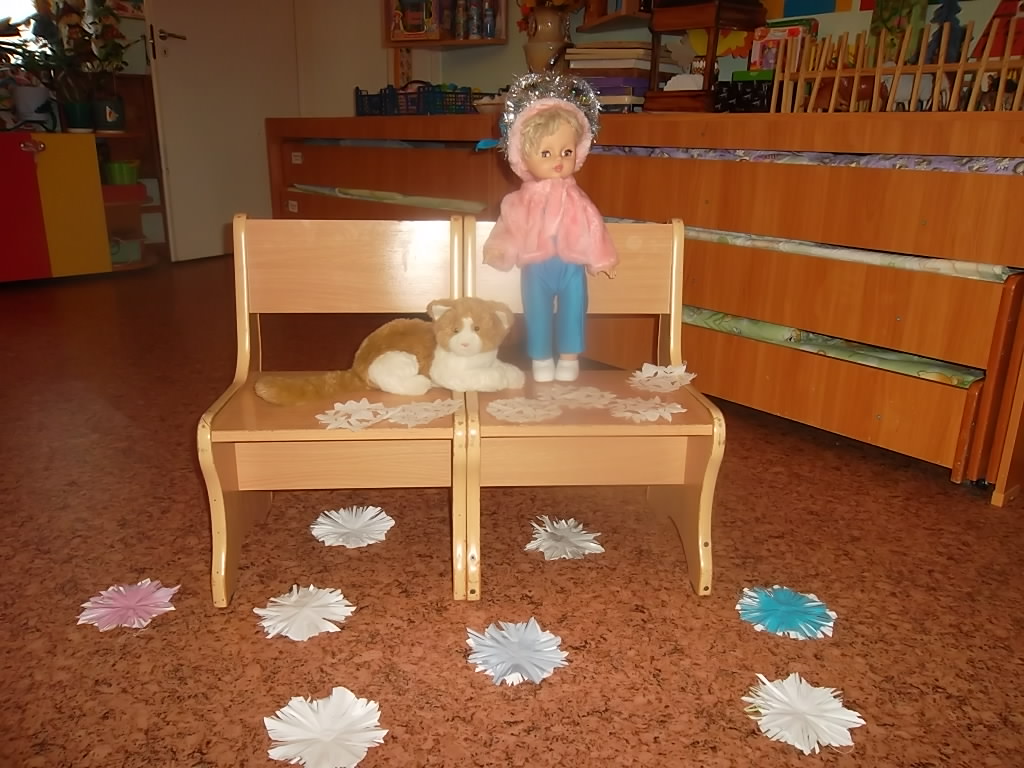 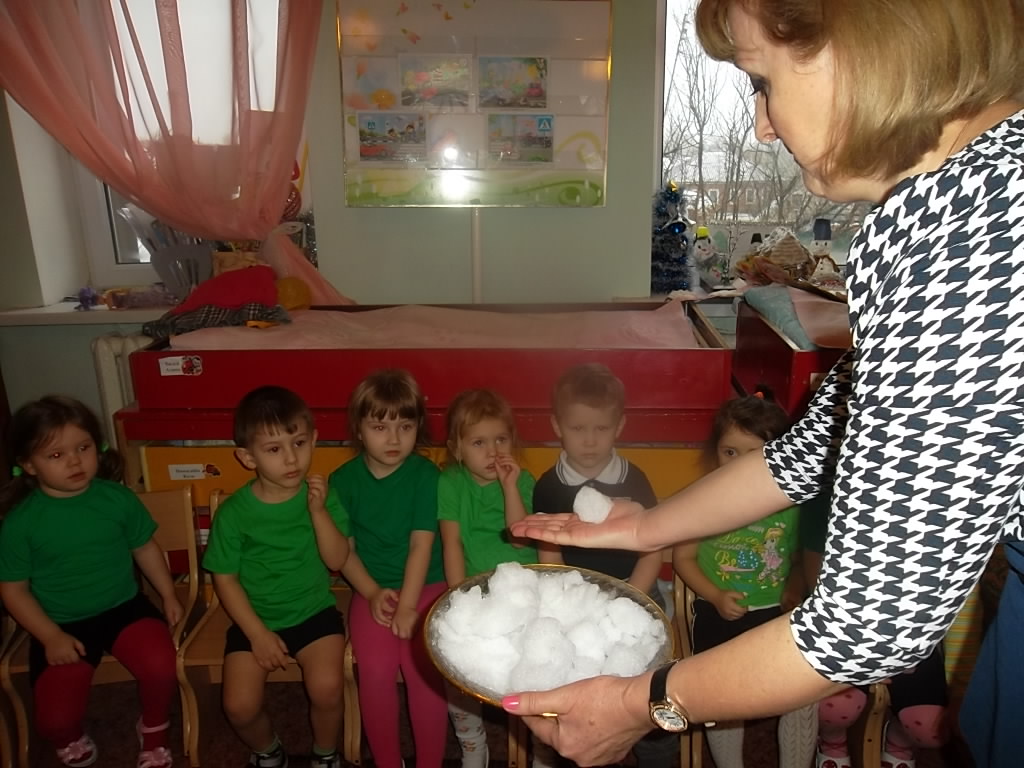 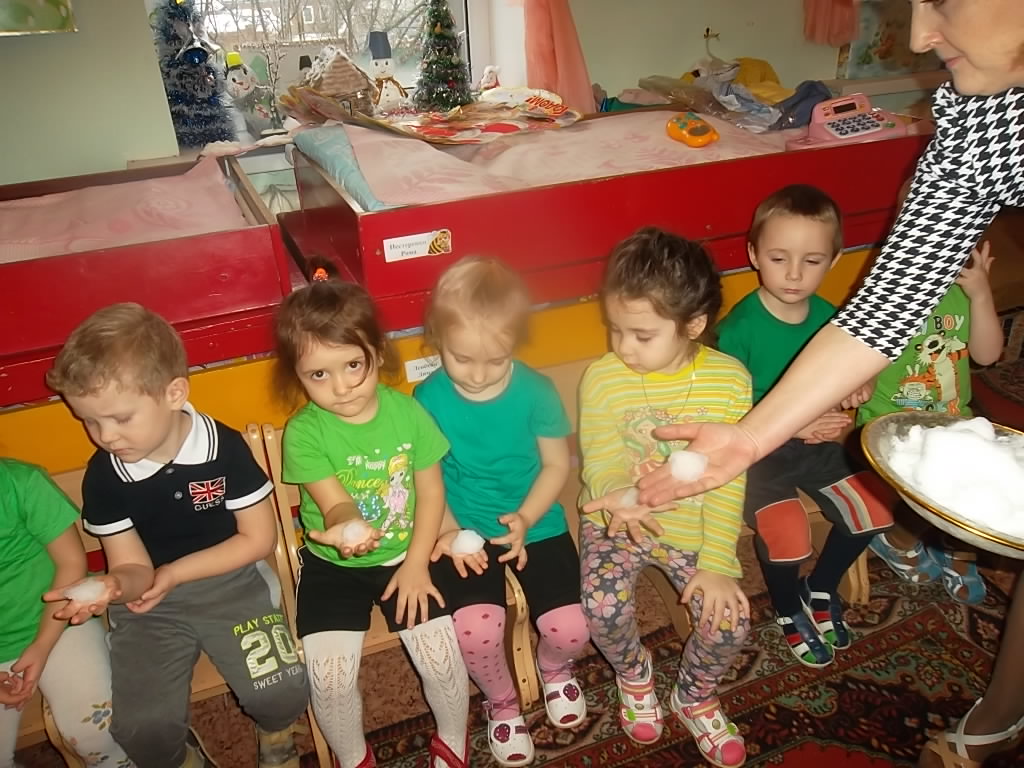 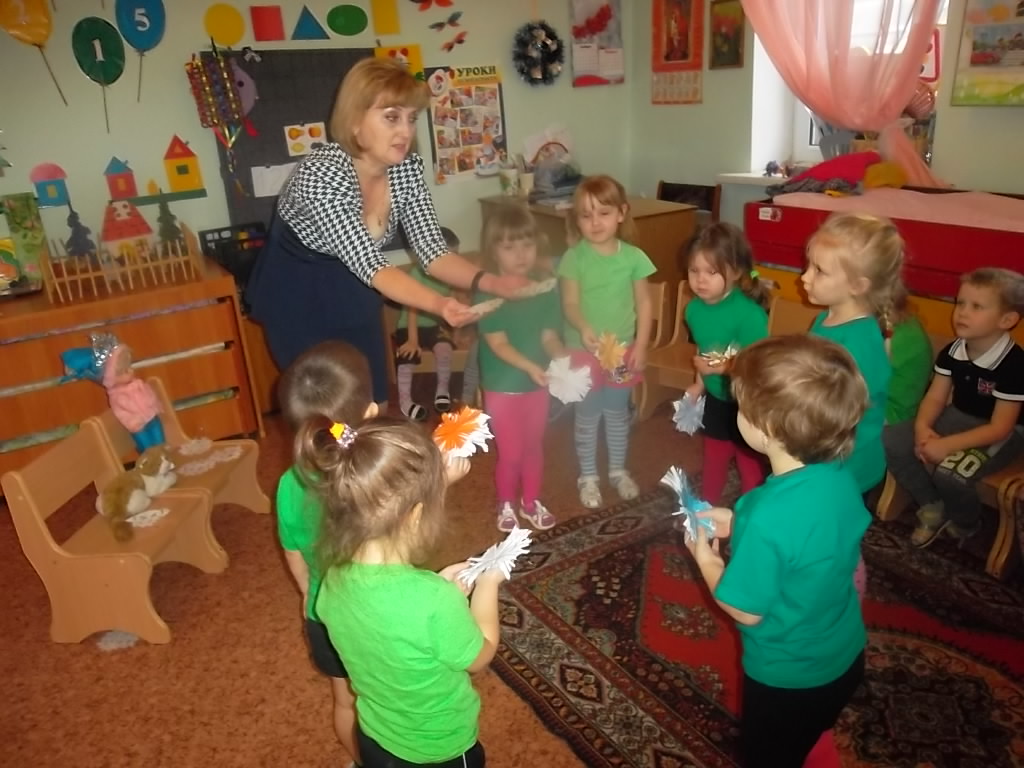 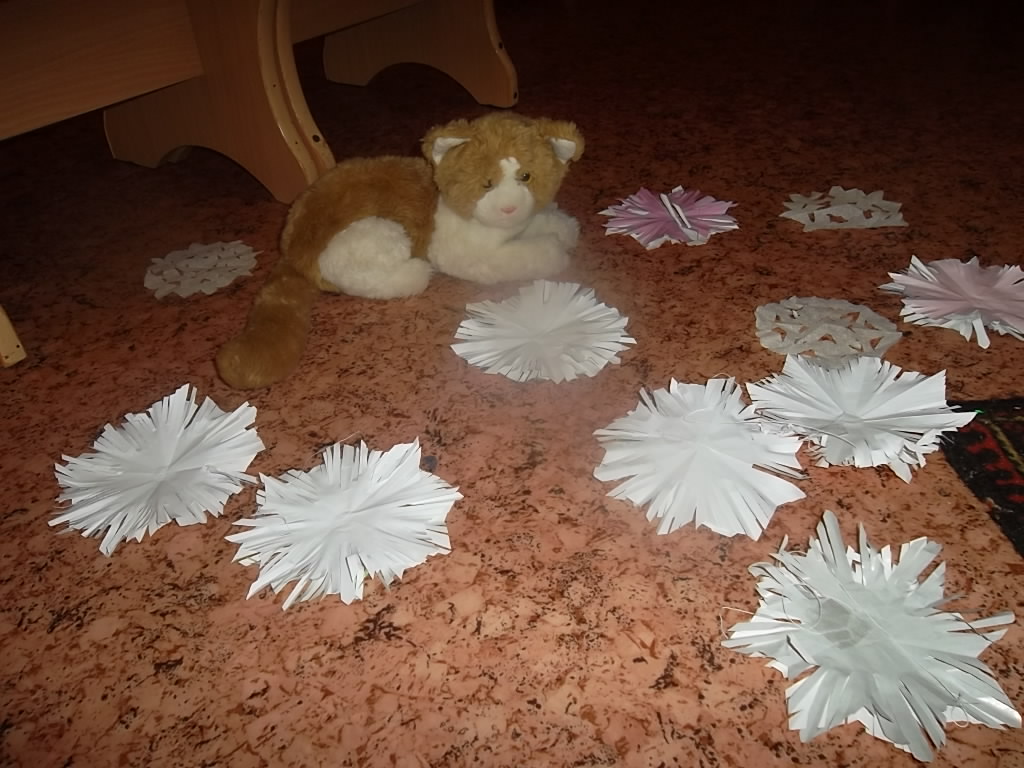 